LADIES CONFERENCE“Where is God When Our World Falls Apart?”Franklin First Baptist Church69 Iotla Street, Franklin, NC 28734Date:  April 29, 2017Time:  9:00 AM - 3:00 PMRegistration begins at 8:15 AMContact Number 828-369-9559Cost:  $5.00 (includes lunch)Guest speaker:  Nancy Jo GibsonMusic Guests:  The White Sisters of Franklin, NCName ______________________________________________________               (First)                          (Middle)                            (Last)Address_____________________________________________________               (Street)                        (City)                 (State)             (Zip)Phone Number _______________________________________                              (Home)                                (Mobile)___________________________                             (e-mail)Church Affiliation _____________________________________________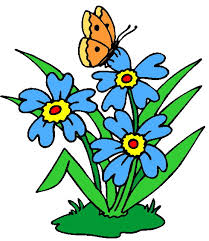 